Утвърдил: …………………..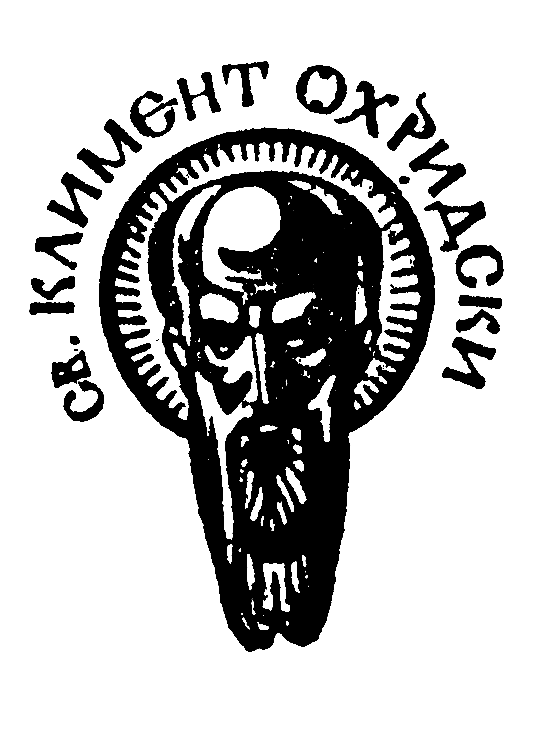 			ДеканДата .............................СОФИЙСКИ УНИВЕРСИТЕТ “СВ. КЛИМЕНТ ОХРИДСКИ”Факултет: ФилософскиСпециалност: (код и наименование)ФилософияМагистърска програма: (код и наименование)ФилософияУЧЕБНА ПРОГРАМАДисциплина:ИМЕ НА ДИСЦИПЛИНАТА: Метафизика и Психология  (Киркегор, Ницше, Ясперс, Бубер, Юнг)Преподавател: доц. дфн. Владимир ТеохаровУчебно съдържание Конспект за изпитБиблиография Основна:  Киркегор  Сьорен. Избрани произведения в 4 тома.София. Захари Стоянов.Киркегор  Сьорен. Болка за умиране. Варна. Стено 1991.Киркегор  Сьорен. Понятието страх. Варна. Стено.1992.Ницше Фридрих. Избрани произведения. София.Захари Стоянов.Ясперс Карл. Обща психопатология. София.ЛИК.2001.Бубер Мартин. Аз и Ти. Задушевният разговор. Божието затъмнение. Варна .Стено 1992.Юнг Карл Густав. Психология на Западната религия.Леге-Артис.2015.Юнг Карл Густав. Психология на Източната Религия. Леге- Артис.2014.Допълнителна: Издания на посочените автори на немски и английски език.Теохаров Владимир .Метафизика и психология на духовните възрасти. София. УИ. 2018.Дата: 18.04.2021г.	Съставил: доц.дфн.Вл.ТеохаровУчебна заетостФормаХорариумАудиторна заетостЛекции30Аудиторна заетостСеминарни упражнения0Аудиторна заетостПрактически упражнения (хоспетиране)0Обща аудиторна заетостОбща аудиторна заетост60Извънаудиторна заетостРеферат0Извънаудиторна заетостДоклад/Презентация20Извънаудиторна заетостНаучно есе0Извънаудиторна заетостКурсов учебен проект0Извънаудиторна заетостУчебна екскурзия0Извънаудиторна заетостСамостоятелна работа в библиотека или с ресурси40Извънаудиторна заетостИзвънаудиторна заетостОбща извънаудиторна заетостОбща извънаудиторна заетост60ОБЩА ЗАЕТОСТОБЩА ЗАЕТОСТ120Кредити аудиторна заетостКредити аудиторна заетост2,5Кредити извънаудиторна заетостКредити извънаудиторна заетост2,5ОБЩО ЕКСТОБЩО ЕКСТ5№Формиране на оценката по дисциплината% от оценкатаУчастие в тематични дискусии в часовете50%Курсова работа50%Анотация на учебната дисциплина:Анотация на учебната дисциплина:Анотация на учебната дисциплина:Курсът е посветен на новото отношение Метафизика – Психология във философската и културна традиция след Кант. Изследват се автори, които в своето творчество разработват метафизичните основания на психологическите интерпретации на личността и културата.Курсът е посветен на новото отношение Метафизика – Психология във философската и културна традиция след Кант. Изследват се автори, които в своето творчество разработват метафизичните основания на психологическите интерпретации на личността и културата.Курсът е посветен на новото отношение Метафизика – Психология във философската и културна традиция след Кант. Изследват се автори, които в своето творчество разработват метафизичните основания на психологическите интерпретации на личността и културата.Предварителни изисквания:НямаОчаквани резултати:Ориентация на студентите в новото  разбиране за Личност,  Култура, История през 19 и 20 век с оглед отношението Метафизика – Психология.№Тема:Хорариум1Експериментиращата психология на Сьорен Киркегор62Към психологията на метафизиката – Фридрих Ницше63Психопатология и психология на светогледите –Карл Ясперс64.Метафизика и Психология на Диалога – Мартин Бубер65.Психология и Религия –Карл Густав Юнг6№Въпрос1Киркегор – избрани теми и произведения2Ницше –избрани теми и произведения3Ясперс – избрани теми и произведения4.Юнг – избрани теми и произведения